Téma: Účtování o DPHUčebnice: Pavel Štohl, Účetnictví 1. díl, kapitola DPHLátka navazuje na znalosti z ekonomiky:Co je to přidaná hodnota?Jak se vypočítá PH?Jaké jsou sazby DPH?Co je základem pro výpočet DPH?Výpočet DPH?Jak se zjistí celková cena k prodeji i s daní?Co znamená DPH na vstupu a na výstupu?Zjištění daňové povinnosti?Odvod daně FU?Ještě doplňte samostatně z EK: kdo a za jakých podmínek je plátcem DPH a zúčtovací období pro DPH, včetně dat úhrad daně.Pak teprve lze přistoupit k účtování o DPH.Látka je to trochu náročnější, věnujte jí pozornost.Soustřeďte se především na účtování o DPH na vstupu (při nákupu, FAP) a na výstupu (při prodeji FAV) a na zúčtování daně s finančním úřadem.Pamatujte na to, že částka DPH u plátců daně do nákladů ani do výnosů nevstupuje a že úhrady dodavatelům a od odběratelů jsou vždy předepisovány v cenách i s DPH. (Platí se vždy celkem i s daní)Pomůcka, kterou v učebnici nenajdete: Řetězec na sebe navazujících podnikatelských subjektů a mechanismus převodu DPHLesní závod                                    Pila                                 Truhlář						P - závazek FU		       MD                                 DPH    343                               D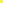 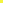 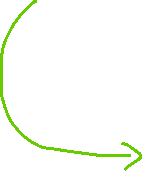 										KS = OD – OMD                                              Pohledávka za FU 	                                                   Závazek FU				           nadměrný odpočet			                     daňová povinnost	Pokud je OMD > OD vznikne nadměrný odpočet, tedy daňová pohledávka ve výši rozílu obratů a FÚ 	přeplatek vrátí. Tento KS se umístí na stranu MD.
	Pokud je OMD < OD vznikne daňová povinnost, tedy daňový závaazek ve výši rozílu obratů a ten 	účetní jednotka odvede  FÚ. Tento KS je umístěn na straně D.
Toto je vzorový příklad, všechny další jsou obdobné. Příklad:OD na účtu DPH = 17 609 + 9 750 = 27 359,-OMD na účtu DPH = 1 043 + 3 255 = 4 298,-KS DPH = OD – OMD = 27 359 – 4 298 = 23 061,- závazek FU-Závazek  FU se snižuje VSTUP                                     100,-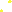                 DPH při našem NÁKUPU                Vzniká nárok na odpočet,                  proto mínus                                                     + Závazek FU se zvyšuje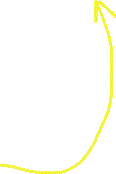      VÝSTUP    150,-     DPH při našem PRODEJIVzniká daňová povinnost, proto plus      MD                           100,-  OD                   150,-                                      KS   50,- závazek státuOdpovídá částce 10%  PH pily, která byla 500,. (300 vlastní náklady + 200,-zisk)Č.Dokl.TextČástkaMDD1.VPDNákup materiálu přímo do spotřeby cena bez DPH s.c.4 958,-5011.VPDNákup materiálu přímo do spotřeby DPH 21%  1 042,-3431.VPDNákup materiálu přímo do spotřeby cena s DPH  c.c.6 000,-2112.FAVProdej služeb cena bez DPH117 391,-6022.FAVProdej služeb DPH 15 %17 609,-3432.FAVProdej služeb cena s DPH135 000,-3113.PPDProdej služeb cena bez DPH65 000,-6023.PPDProdej služeb DPH 15%9 750,-3433.PPDProdej služeb cena s DPH74 750,-2114.FAPZa spotřebu el energie cena bez DPH15 500,-5024.FAPZa spotřebu el. energie DPH 21% 3 255,-3434.FAPZa spotřebu el. energie cena s DPH18 755,-3215.VBUVyrovnání DPH s FÚ 23 061,-3432216.VBUÚhrada dodavateli za el. energii18 755,-3212217.VBUÚhrada od odběratele za služby135 000,-2213118.VBUPříjem hotovosti na BÚ z tržeb74 750,-2212619.VPDOdvod hotovosti z prodeje služeb na BU74 750261211